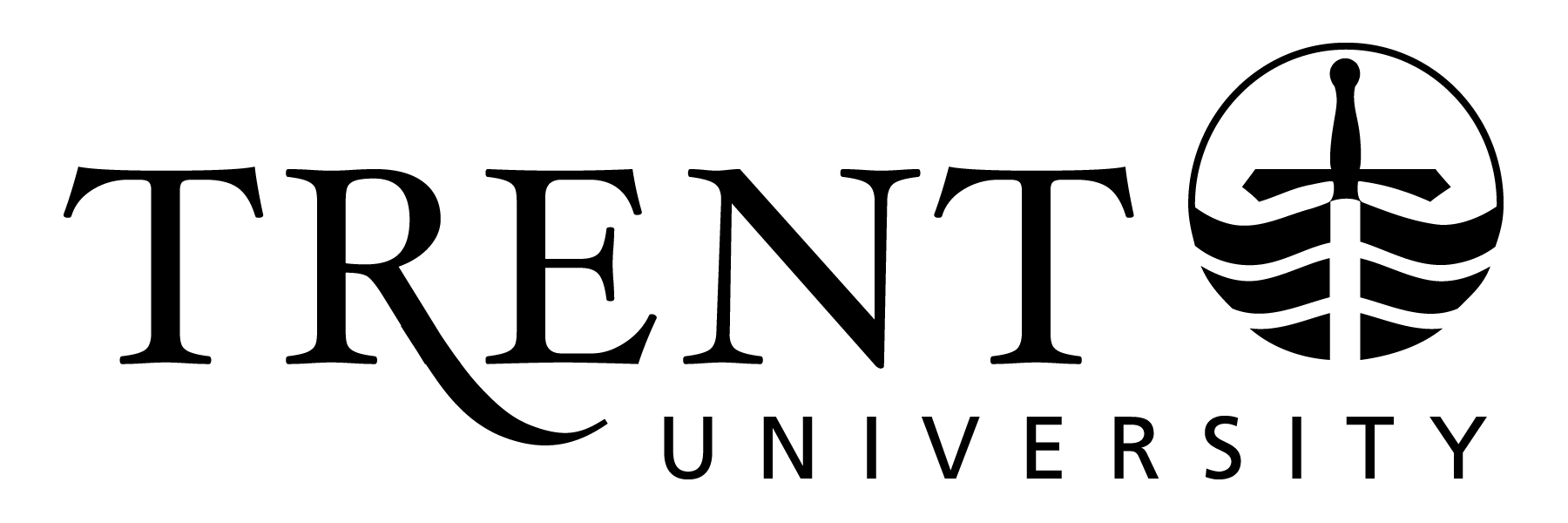 Report to Senate on Academic Integrity Offences 2017-2018October 30, 2018Undergraduate Academic Integrity PolicyThe Academic Integrity policy enacted by Senate in 2009 (revised 2013) is administered by the Deans of Arts & Science, Education, and Nursing with a requirement that a report on the actions taken under the policy be provided annually to Senate and published on the Academic Integrity website. The website provides information on the policy, the process that is followed if academic dishonesty is found, and links to several sources of support for students and course instructors. Below is a summary (Table 1) of the 2017-2018 academic dishonesty offences by department, separated into the two major categories: copying/cheating and plagiarism. Table 1. Summary of academic dishonesty offences from September 1, 2017 to August 31, 2018 with comparisons to the previous two yearsDepending on the category of the subsequent offence, the policy stipulates that a period of suspension be imposed when a second or third offence occurs. Table 2 provides summary information on number of multiple offenders and number of students who were suspended or expelled. Students have several levels of appeal open to them. First, they can appeal to the chair of the department. The second level of appeal is to the dean following the decision by the chair. Lastly, students who are dissatisfied with the decision by the dean may petition to the Special Appeals Committee. Table 2. Three-Year Summary of Multiple Offenders, Suspensions/Expulsions and AppealsDr. Cathy Bruce – Dean, School of Education & Professional LearningDr. Holger Hintelmann – Dean of Arts & Science (Science)Dr. Colleen O’Manique – Acting Dean of Arts & Science (Humanities)Dr. Mark Skinner – Acting Dean of Arts & Science (Social Sciences)Dr. Kirsten Woodend – Dean, Trent/Fleming School of NursingCourses by ProgramCopying/
Cheating
MajorCopying/
Cheating
MinorPlagiarism
MajorPlagiarism
MinorTotal 
2017-18Total 
2016-17Total 
2015-16ADMN11154AHCL33325ANTH3113439ASCI11120BIOL751212108CAST246657CCTH1111N/ACHEM11132CHYS00N/ACOIS516614CUST312310ECON000EDUC000ENGL2221211ERSC/T11140FREN000FRSC010WMST312301GEOG002HIST11211213311INDG000IDST001JOUR00N/AMATH000NURS92791013PHIL112671363PHYS023POST001PSYC1354141843SOCI167741SWRK11103WRIT22201TOTAL347317901077793Category2017-182016-172015-16Students with second or third offence (not necessarily in the same year)1173Suspensions (one term to two years)500Expulsions000Appeal to Dean successful – reduction in penalty000Appeal to Dean unsuccessful372Special Appeal of Dean decision successful – reduction in penalty210Special Appeal of Dean decision unsuccessful100